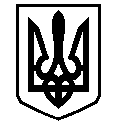 У К Р А Ї Н АВАСИЛІВСЬКА МІСЬКА РАДАЗАПОРІЗЬКОЇ ОБЛАСТІсьомого скликаннятридцять третя  (позачергова) сесіяР І Ш Е Н Н Я 27 червня  2018                                                                                                          №  7Про внесення змін в рішення двадцять дев’ятої (позачергової) сесії Василівської міської ради сьомого скликання від 22 лютого 2018 року № 13 «Про передачу в оренду нежитлового приміщення, що є комунальною власністю територіальної громади                 м. Василівки за адресою: м. Василівка, вул.Лікарняна, 12» Керуючись ст. 26, 60 Закону України «Про місцеве самоврядування в Україні», рішенням тринадцятої сесії Василівської міської ради сьомого скликання від 22 вересня 2016 року № 4 «Про затвердження Порядку  передачі в оренду майна, що є комунальною власністю територіальної громади м. Василівка», з метою врегулювання організаційних і майнових відносини, пов’язаних з ефективним використанням комунального майна територіальної громади міста Василівка, Василівська міська радаВ И Р І Ш И Л А:1. Внести зміни в рішення двадцять дев’ятої (позачергової) сесії Василівської міської ради сьомого скликання від 22 лютого 2018 року № 13 «Про передачу в оренду нежитлового приміщення, що є комунальною власністю територіальної громади                 м. Василівки за адресою: м. Василівка, вул.Лікарняна, 12», а саме: пункт 1 даного рішення викласти в новій редакції:«Надати в оренду Українській Православній церкві Київського патріархату при Свято – Покровській парафії  нежитлове приміщення (будівля колишньої друкарні) площею 439,4 кв.м., яке знаходиться за адресою: м. Василівка, вул. Лікарняна, 12», а далі по тексту.2. Контроль за виконанням даного рішення покласти на постійну комісію міської ради з питань роботи комунальних служб, формування тарифів на комунальні послуги, з питань торгівлі, послуг та розвитку підприємництва.Міський голова                                                                                           Л.М. Цибульняк